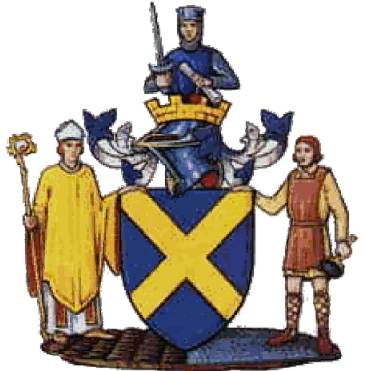 St Albans Primary SchoolsSeason 2023/24Girls v Chelmsford & Mid Essex12:15pmYellows v Stevenage10amSaturday 3rd February 2024Colney Heath FCSt Albans Primary Schools Football AssociationOfficersChairman					Duncan BurgoyneSecretary and ESFA rep		Bob BridleDistrict Yellows Manager		Nick Sanders, District Blues Manager		Tom SprattDistrict u10 Manager		Michael Clements, District Girls Manager		David OswinCoaches					Tom Johnson, Tabs Stacey, Dave SandifordResults Secretary			Mark TurpinChild Welfare Officer		Duncan Burgoyne	The St Albans Primary Schools Sports Association is affiliated to the E.S.F.A and runs a thriving programme of schools football for all schools in the St Albans area. We have 9 Boys leagues and 5 Girls leagues that run throughout the season. Schools also have the opportunity to enter the St Albans Cups, with the semi finals and finals held at Clarence Park, the home of St Albans City FC. At County level, many St Albans schools enter the Wix 7 a side shield, the Girls Wix 7 a side competition and the Wix 9 a side competition, which is the oldest schools competition in the County.The St Albans Primary schools U11 District team has really flourished since the mid eighties. Over the last few years, this has been run by the partnership of Nick Sanders, Tom Spratt, Tom Johnston and Alex Gates. The District team has won the Hertfordshire league on several occasions, The Berkshire/Southern League 3 times, along with the Witney/Shires Cup and Southern Counties Cup, which is the most prestigious Cup in the Country. St Albans have also been in the finals on several other occasions. Recently, the Association has also a District Girls side run by David OswinThe success of our District teams has ensured that the reputation of schools football continues to go from strength to strength. We are proud to be a much respected association and proud of the opportunities that children have in our District. With the support of our Chairman, Duncan Burgoyne, and a dedicated team of teachers, we are confident that our association will continue to deliver an excellent standard of schools football across the district.Bob BridleSecretary, St Albans Primary Schools Football AssociationOur AimsImprove individually as a playerContribute to the performance of the teamHelp other members of the squadDevelop positive attitudes towards winning and losingTackle new challenges in a positive mannerMake new friends and meet new peopleRespect other people and appreciate all who give up time to help them – teachers, match officials, parents and opponentsRepresent their School and City in an honourable mannerENJOYMENTCodes of ConductFor PlayersPlay for the fun of the game, not just to please the coach or parentsAlways play by the rulesNEVER question the referees or assistant referees decisionAlways control your temperWork hard for the team and yourselfBe a good sportTreat other players as you would want to be treated yourselfFor ParentsRemember that children are involved in sport for their enjoyment, not yoursAlways encourage your child to play by the rulesTeach your child that losing must be accepted without undue disappointmentNever ridicule children for making a mistakeNever question the officials judgement or their honestyDo not coach either your child or other team members during the gameSt Albans Primary Schools Squads 2023/24Honours BoardSouthern Counties CupWinners 1995/96, 2010/11Runners Up 2002/03, 2005/06, 2017/18Shires CupWinners 2002/03, 2010/11, 2015/16,Runners Up 2003/04, 2016/17, 2019/20Southern Counties LeagueWinners 2010/11, 2012/13, 2014/15Runners Up 2011/12, 2017/18Girls Southern Counties League Winners – 2021/22Cotswold LeagueRunners Up – 2020/21, 2021/22,Cotswold CupWinners – 2021/22Cotswold ShieldWinners 22/23Hertfordshire LeagueWinners 2004/05, 2005/06, 2010/11, 2013/14, 2018/19Runners Up 2007/08, 2011/12, 2016/17, 2017/18Geoff Richards Memorial LeagueWinners 2016/17, 2021/22Runners Up 2018/19Southern Counties Intermediate Cup Winners 2021/22Southern Counties PlateWinners 2021ESFA National 7 a side CountyWinners 1999/00, 2005/06, 2019/20Runners Up 2002/03, 2007/08ESFA National 7 a side RegionalsWinners 2005/06Runners Up 1999/00ESFA National 7 a side Finals3rd place 2005/06ESFA 9 a side RegionalsRunners up 2016/17ESFA 9 a side NationalsRunner up 2016/17Runners Up 2016/17All results for the above competitions can be found on the Gloucester Schools website, which is www.gpsfa.comWe also have our own website – sapsfa.co.ukOur Opposition todayWe welcome all the managers, coaches, players and supporters of both teams to our venues today and hope that they have had a safe journey and that they enjoy our hospitality. Chelmsford & ME				StevenageCharlotte Snow					Noah SheehanScarlett Notani					Tommy HarwoodBrazier Skarott					Josh Chisese Neha 							Kamau Staddon-MohajaneIzzy Headley					Arthur Hayes Luca Rose Younan				Teddy PaulLucia Stadelmann				Conor Howard ©Eva Penny						Leo MaamriaMirela Ciobanu					Nathaniel Kundrik Nettie Norfolk					Albert McGregorLeela Hills						Max DouglassMolly Benton					Tobi OnabaworinBelle Shipperlee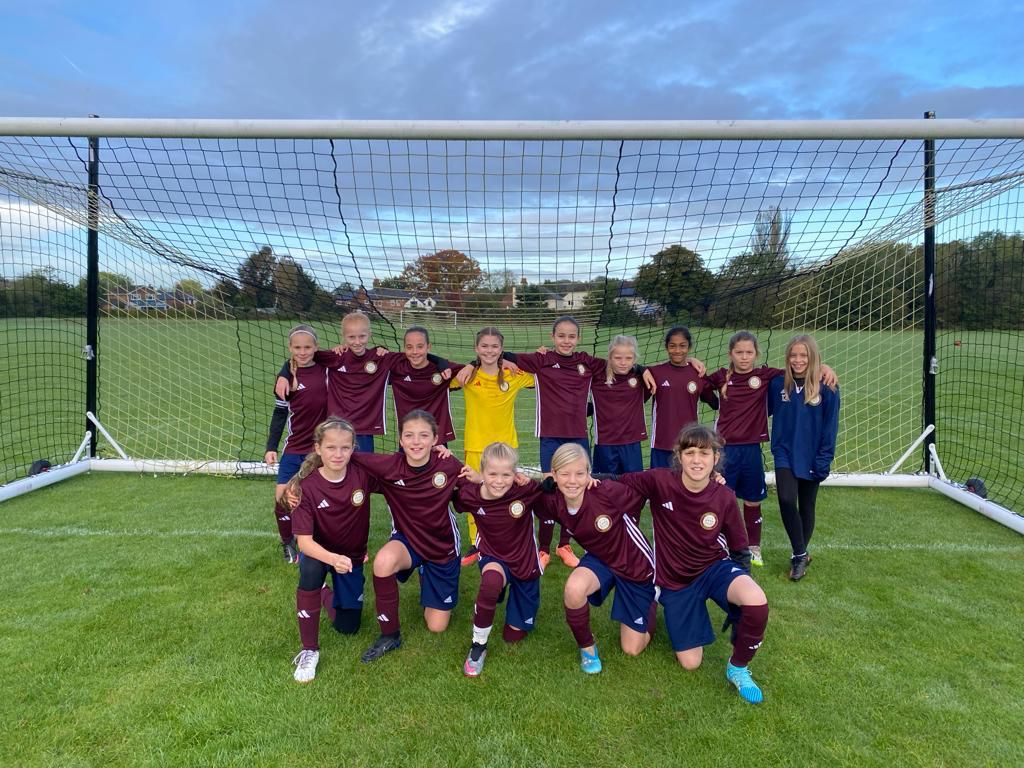 Please Respect The Referee.We are supporters of this campaign.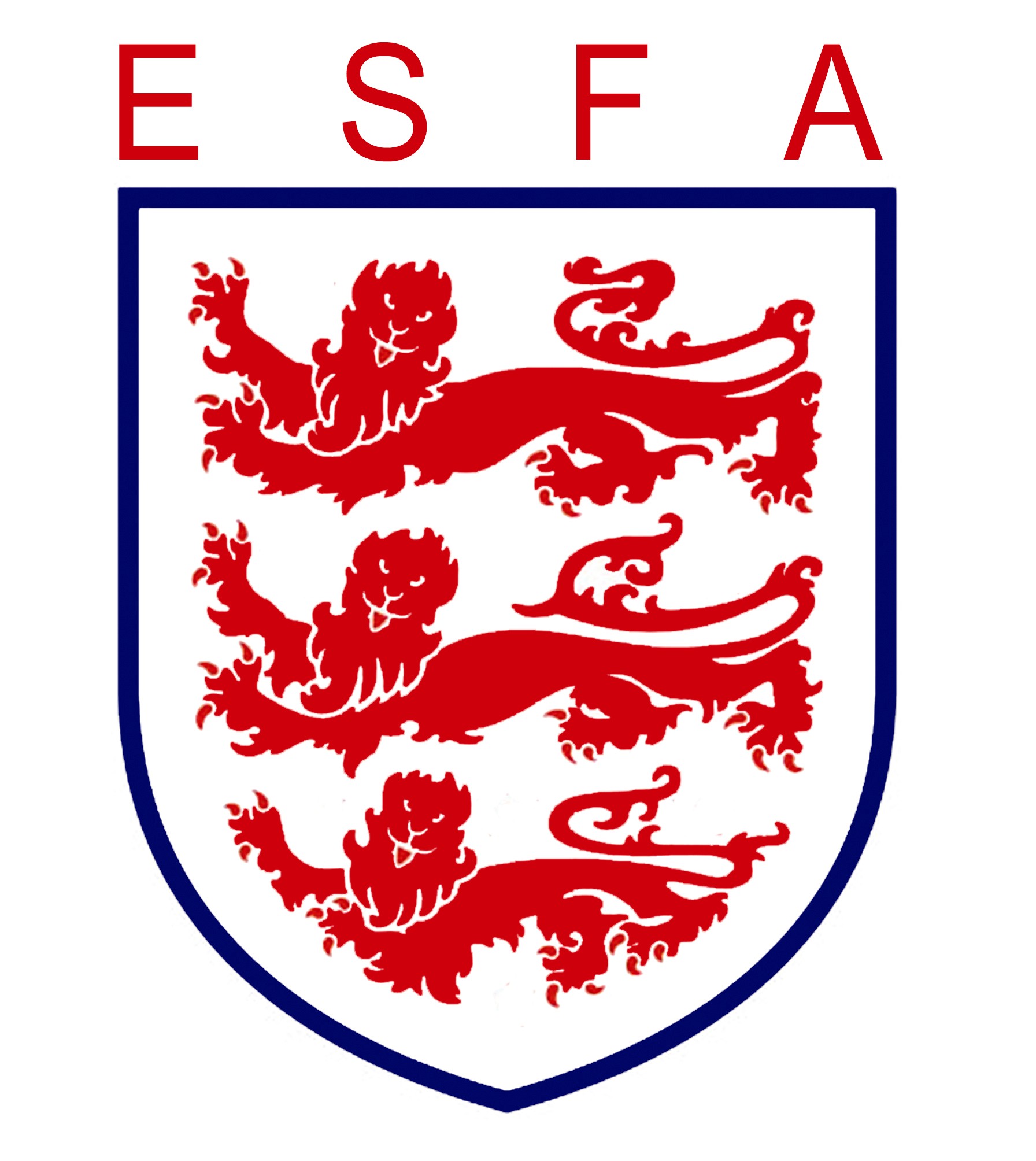 Our Sponsors – 948 Sports Foundation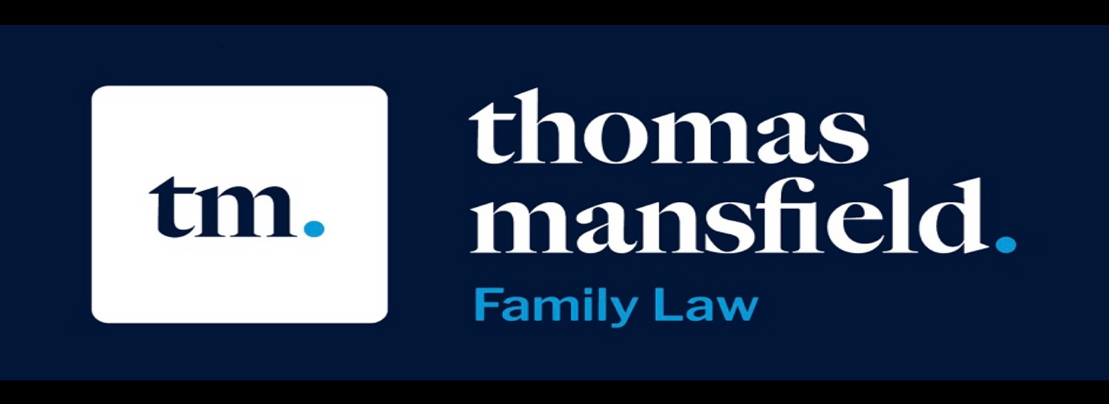 Build4Space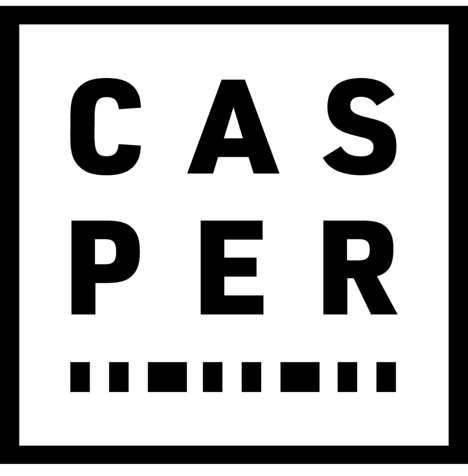 We thank and appreciate our sponsors. If you would like to be involved as a sponsor – please get in touch – stalbansprimaryschoolsfa@gmail.com2023/24 Player ProfilesIn today's programme, we have two of the Player's Profiles.Name - 				Sandro MBSchool - 				Fleetville Nickname	-			SandyPlaying position - 		CAM, LMFavourite team	-		ChelseaBest football moment -	Scoring a bangerWorst football moment - 	Getting nutmeggedFavourite food - 		SteakFavourite drink - 		WaterHobbies - 				Gaming, Golf, SkiingFavourite book - 		Lionel MessiBest subject - 			PEWorst subject - 			EnglishFavourite singer/group - 	EminemFavourite TV - 			BloodhoundFavourite film - 		Red NoticePredictions 2023/24Premier League - 		Man CityFA Cup - 				Man CityChampions League - 		Real MadridRelegated - 			Wolves 					Burnley					EvertonName - 				Oliver HSchool - 				Garden FieldsNickname	-			OlliePlaying position - 		MidfieldFavourite team	-		Leicester CityBest football moment -	Winning the school leagueWorst football moment - 	Losing a finalFavourite food - 		PizzaFavourite drink - 		Water Hobbies - 				Cycling, Basketball, Cricket, RunningFavourite book - 		De BruyneBest subject - 			PEWorst subject - 			REFavourite singer/group - 	Ollie MursFavourite TV - 			F2 freestylersFavourite film - 		Star WarsPredictions 2023/24Premier League - 		Manchester CityFA Cup - 				NewcastleChampions League - 		Real MadridRelegated - 			Nottingham Forest 					Burnley					Sheffield UtdYellows squadBlues squadGirls squadDevelopmentJoshua CorderyBertie RowlandPhoebe AllenLucien ThompsonMax GibbonsBen EdwardsMimi Boxill-RoopeTed Burgoyne -Richards Jordan GriggsOscar RowlandSophia AshcroftNick FosterJack CarterJames DyerMartha MellorsMaxwell GibsonEvan TolleyHenry PidgeonJosie HenriksonJoshua JohnSam HodgkinsonArthur EllisHolly SizerJack HineEden KoshAle PonzoMegan Duncan Freddie MouleOllie HawkesLouie BurtJessica EdwardsTom Nicholson-WolfeRasmus DuncanSam BrierleyAnna DibbsSam NortonBuddy BeebyTrey JosephAva JonesJoseph O’SullivanAlbie TrollopeDanny KennedyJessica BarrettTristan PhillipsCharlie StewartJack GriffithsLara TaylorEthan RanceSandro Mendez-BarralKymani Samuda-NortonAlice MansfieldCallum LeithFinlay HolianTom HuttonOlivia CarrFranky OsborneMary-Catherine AndersonIsla Kelly